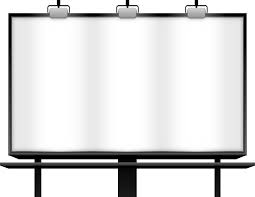 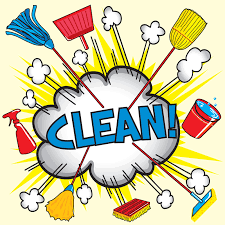 OPEN TO ALL MONROE COUNTY RESIDENTS. NO COMMERCIAL/INDUSTRIAL WASTE.Hazardous wastes will only be accepted at the spring cleanup, so now is the time to rid your home and garage of hazardous wastes!_____________________________________________________________________________Accepted items at NO charge: Households / FarmsUp to: 5 gallons waste oil & 5 gallons oil filters & 5 gallons anti-freeze – over 5 gal of ea: .50₵/gal.Hazardous waste: up to 250 lbs. per vehicle of any combo of the following:	Lawn & farm chemicals		All rechargeable batteries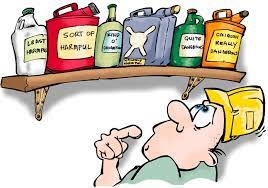 	Household cleaners			Lithium & button batteries 	Insect sprays					(hearing aid, camera, etc.)	Paints / thinners				Car batteries	Medications:				Small helium/LP tanks <20 lbs. 		Pills, liquids, inhalers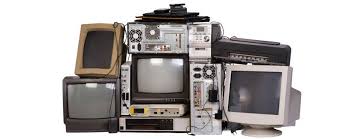 Acceptable Items with FeesTV’s:	<25” - $15ea.		Agricultural Plastic: $49/ton>26” - $20 ea.		Tires: 16.5₵/lb. or $330/tonBulbs:	Fluorescent tubes: 8’ @ $1.00 ea. / 4’ @ .50₵ ea.HID lamps, circle fluorescent, specialty lamps, halogens: $3 ea.Refrigerant-containing appliances: (freezers, refrigerators, a/c, dehumidifiers) $10 ea.*All other large appliances: $10 ea.*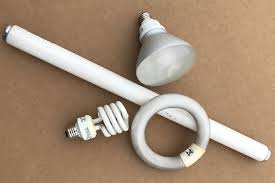 Electronics: (ex. computer monitors, CPU, printers, copiers): $10 ea.* *missing cords or disassembled, additional $5 ea.We will not accept the following: Explosives (shotgun shells, fireworks, gunpowder, Picric acid, etc.) Radioactive materialsHousehold or construction waste or large items (couches, chairs, demolition material)Monroe County reserves the right to charge a fee for quantities of hazardous waste over household limits of 250lbs. Prices may be subject to change. **This is not a business event: Businesses please contract with a permanent hazardous disposal service**